Figure 8AkDa 70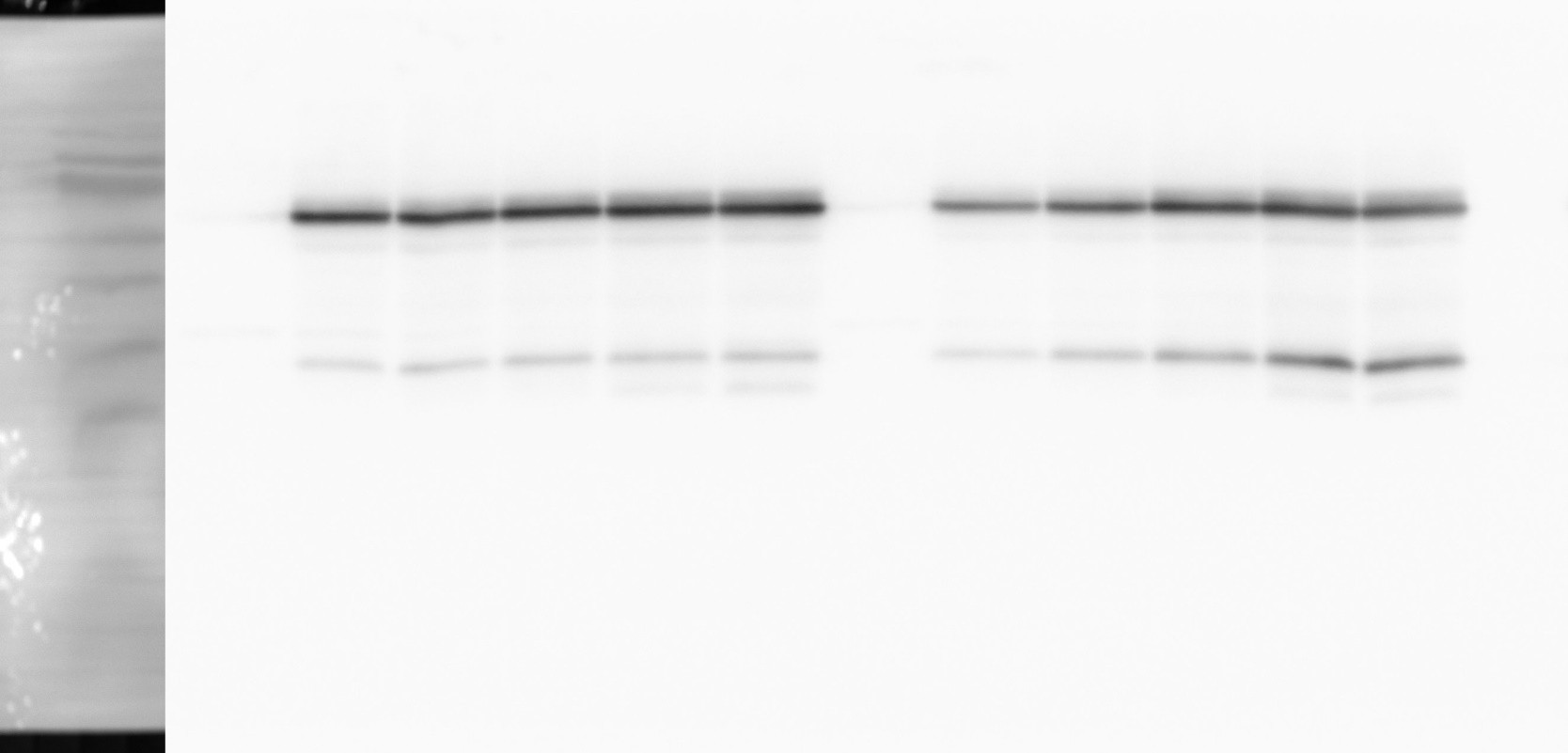 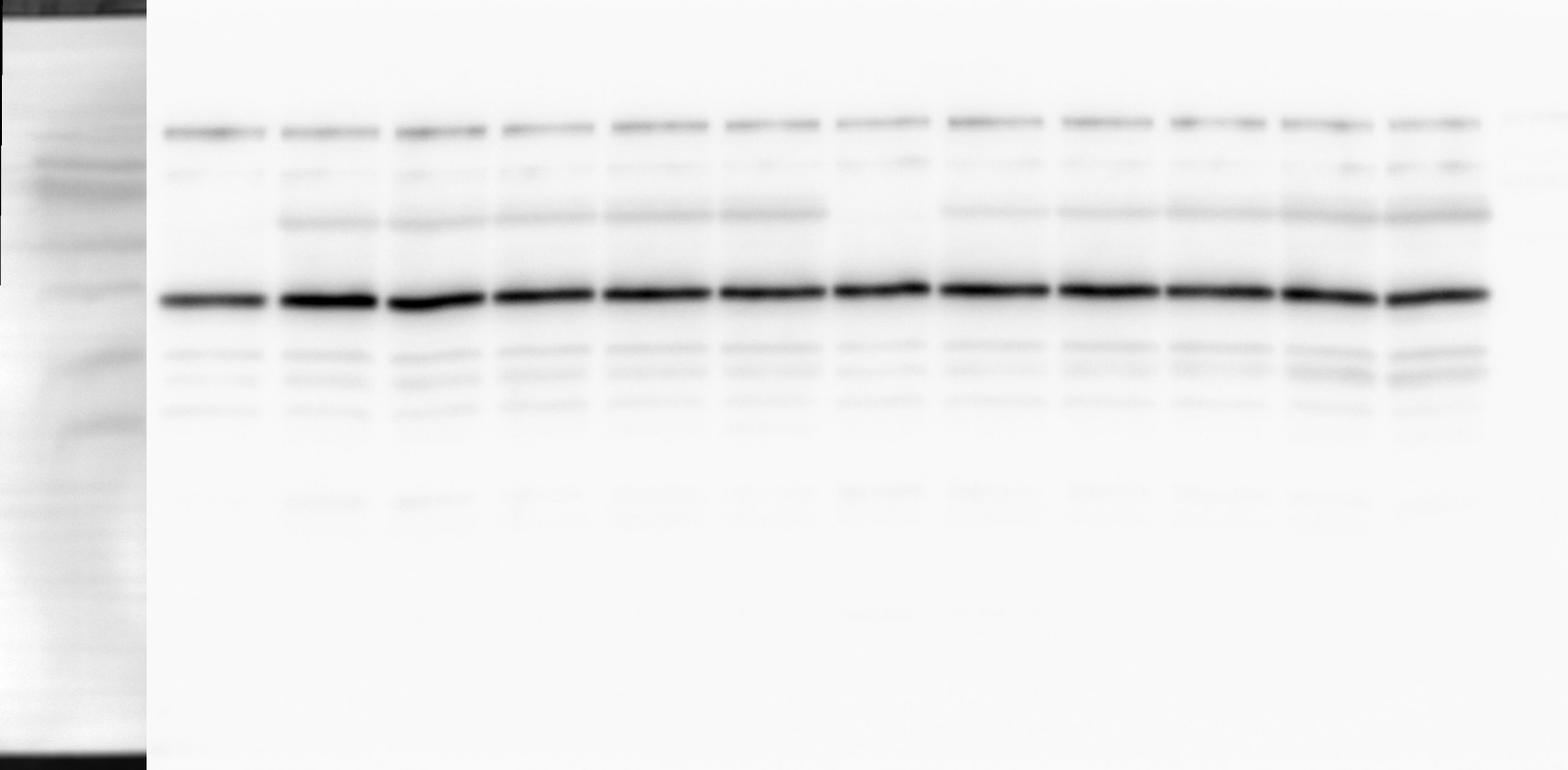 554035251	2	3	4	5	6	7	8	9	10	11	12	[lane]OppA OppBα-FLAGkDa 7055403525RNAP1	2	3	4	5	6	7	8	9	10	11	12	[lane]α-RNAP1	2	3	4	5	6	7	8	9   10  11 12	[lane]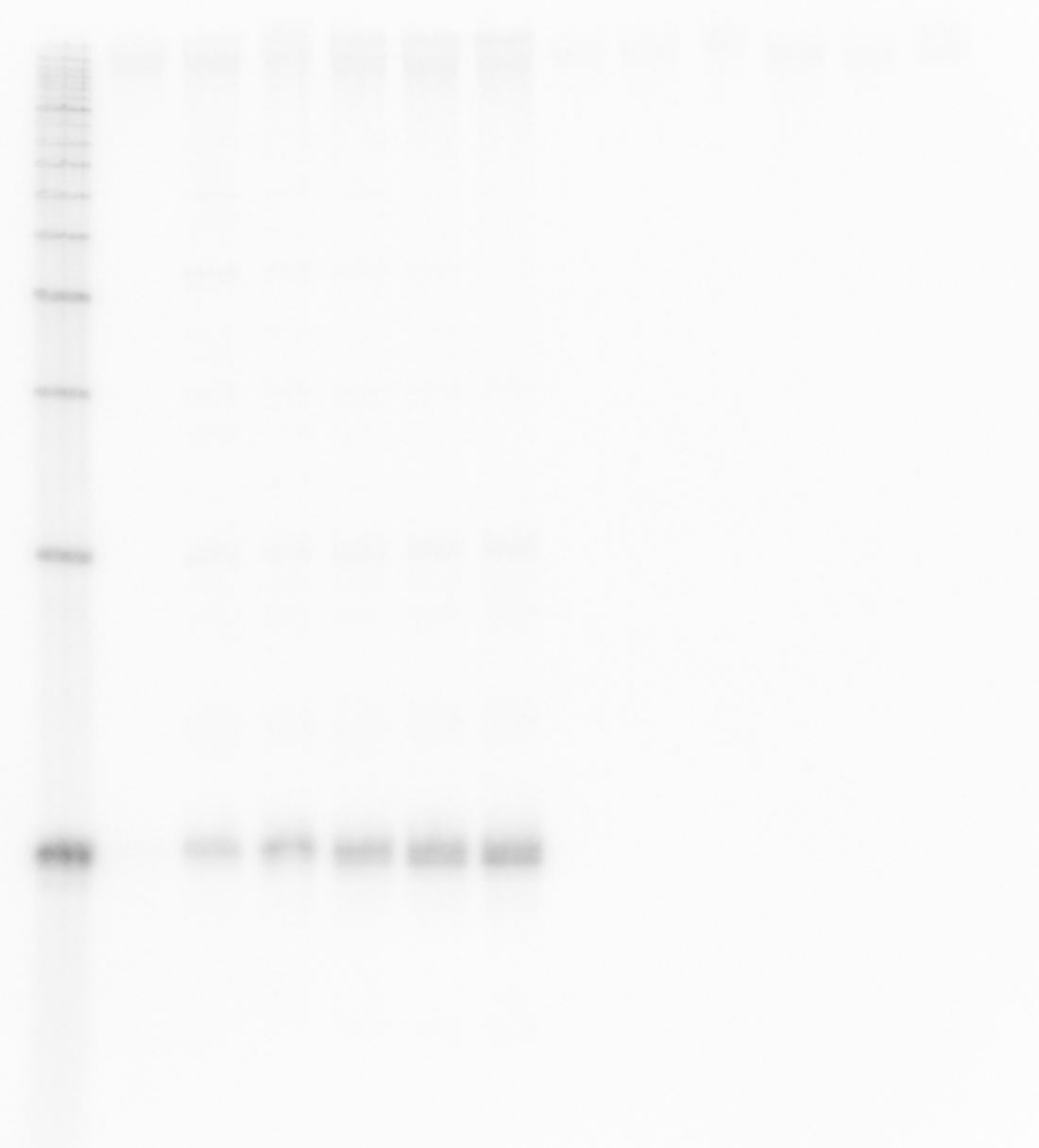 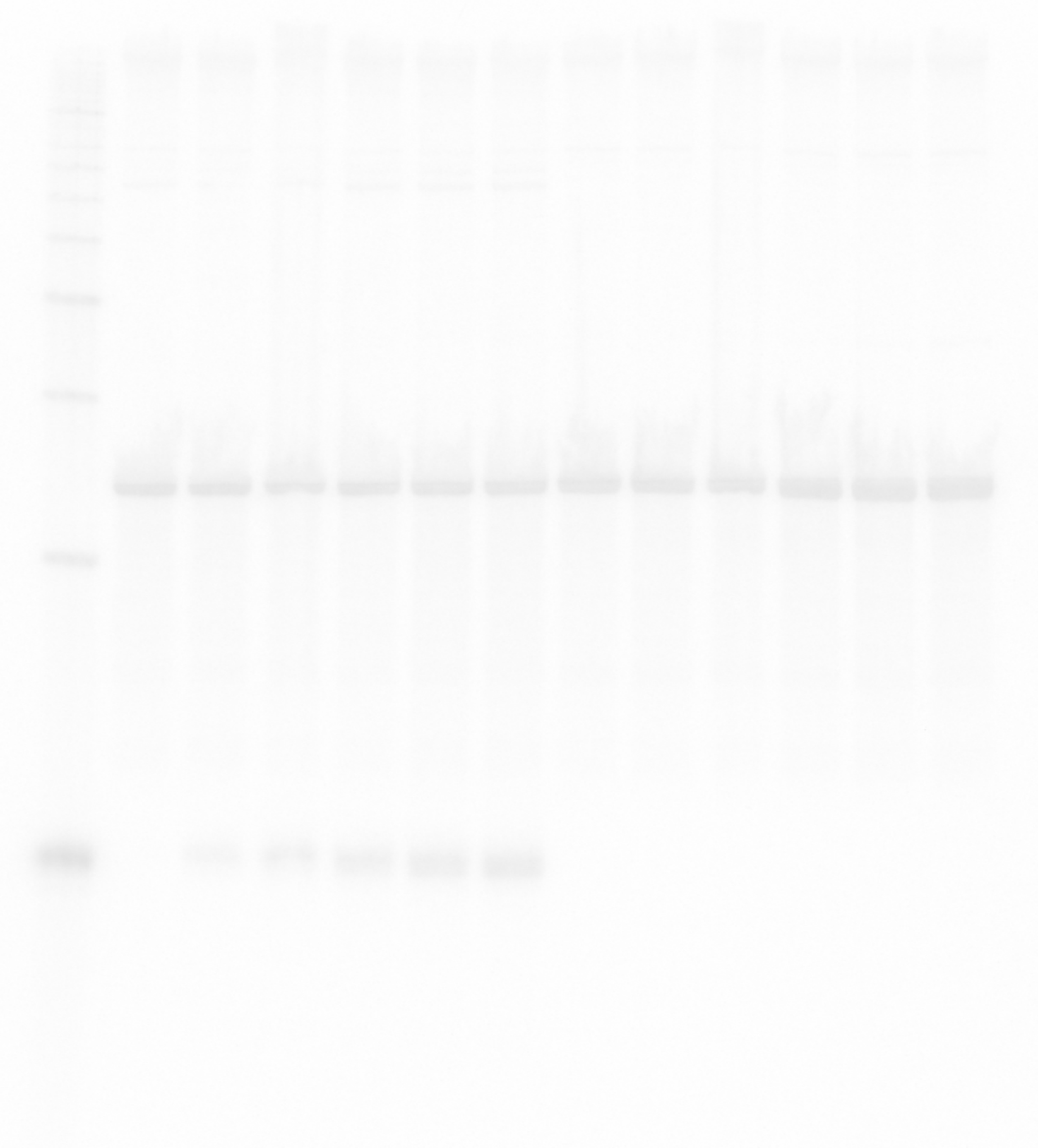 [lane]OppZ (KPO-0845)	5S (KPO-0243)Data:OppA and RNAP protein levels quantified from 3 biological replicates on Western blotOppA normalized to RNAPfold change relative to t = 180 min in the wild-typeFigure 8CData:OppB and RNAP protein levels quantified from 3 biological replicates on Western blotOppB normalized to RNAPfold change relative to t = 180 min in the wild-typewild-typewild-typewild-typewild-typewild-typeΔoppZΔoppZΔoppZΔoppZΔoppZ[min]rep 1rep 2rep 3meanSDrep 1rep 2rep 3meanSD00.00110.00870.01140.00700.01310.00900.01270.03850.02010.0131150.31830.49630.43790.41750.13190.19140.27950.50480.32520.1319300.36490.54600.95710.62270.23100.25380.45040.81150.50520.2310600.41430.80551.04800.75590.19710.50280.82280.97600.76720.19711200.64990.85211.14900.88370.21780.92570.70251.23370.95400.21781801.00001.00001.00001.00000.32151.27200.58121.25411.03580.3215wild-typewild-typewild-typewild-typewild-typeΔoppZΔoppZΔoppZΔoppZΔoppZ[min]rep 1rep 2rep 3meanSDrep 1rep 2rep 3meanSD00.00500.00500.00500.00500.00060.01170.01310.01220.01230.0006150.08210.25570.18420.17400.01200.24760.27650.26710.26370.0120300.14510.46940.46800.36080.10370.49940.74930.66420.63760.1037600.32460.68710.62990.54720.39201.22702.12511.38191.57800.39201200.67000.75420.86920.76451.46782.59395.26831.85023.23751.46781801.00001.00001.00001.00001.11403.92035.64352.94954.17111.1140